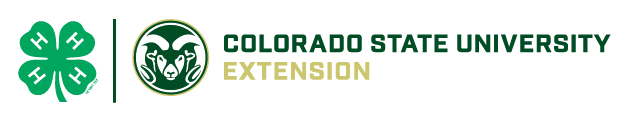 Dairy Cow SupplementCow Facts (Record here any important information for this cow, for example: breeding records, show records, etc.)Lifetime Production RecordDairy Cow Supplement - Current Lactation Record     (May use DHIA production printouts in place of this record)Colorado State University, U.S Department of Agriculture and Colorado counties cooperating. To simplify technical terminology, trade names or products and equipment occasionally will be used. No endorsement of product names is intended nor is criticism implied of products not mentioned.Colorado State University Extension is an equal opportunity provider. Colorado State University does not discriminate on the basis of disability and is committed to providing reasonable accommodations. CSU’s Office of Engagement and Extension ensures meaningful access and equal opportunities to participate to individuals whose first language is not English. https://col.st/0WMJA Colorado State University Extension es un proveedor que ofrece igualdad de oportunidades.Colorado State University no discrimina por motivos de discapacidad y se compromete a proporcionar adaptaciones razonables. Office of Engagement and Extension de CSU garantiza acceso significativo e igualdad de oportunidades para participar a las personas quienes su primer idioma no es el inglés. https://col.st/0WMJA  Name:Date of Birth:Date of Birth:Registration or Ear Tag #:Sire Name and Number:Sire Name and Number:Dam Name and Number:Dam Name and Number:DateCommentCalving DateAge at Calving Years          MonthsAge at Calving Years          MonthsDays Open Days DryDays in MilkLbs. of MilkLbs. of FatLb. ProteinComments:Totals:   Cow Name or Number:   Cow Name or Number:   Calving Date:   Calving Date:   Calving Date:  Age at Calving:  Age at Calving:Date Mo/DayDays in MilkDays in MilkLbs. of Milk% Butterfat% ButterfatLbs.  of Fat% Protein% ProteinLbs. ProteinSomatic Cell CountComments:Comments:    Totals:    Totals:    Totals: